Hirschwangerhütte - Raxalpe - Info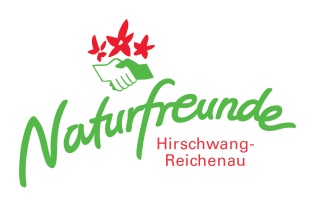 Lieber Hüttengast!Die Hütte der Naturfreunde Hirschwang-Reichenau ist eine Selbstversorgerhütte. Sie befindet sich ungefähr 100 m neben der Bergstation und ist die Mittlere von drei Hütten. Der Eingang befindet sich talwärts, also auf der rückwärtigen Seite.Nächtigungsgebühren:Kinder:	€      4,-Naturfreunde-Mitglieder:	€      8,-Nicht-Mitglieder:	€    12,-Mindestgebühr pro Nacht (bei weniger Personen):	€	   35,-Silvester Naturfreunde-Mitglieder:	€	125,-Silvester Nicht-Mitglieder:	€	220,-Mitzubringen:Schlafsack oder Bettzeugüberzug, Hausschuhe, Verpflegung, Trinkwasser, WC-Papier.Auf der Hütte vorhanden:Geschirr, Besteck, Geschirrtücher, Heizmaterial, Decken und Pölster, Wasserkanister für Brauchwasser.Wasser bekommst du im Berggasthof (Kanister von der Hütte mitnehmen!).Wir sind auf die Hilfe des Berggasthofpersonals angewiesen, bitte dies beim Wasserholen zu berücksichtigen! - (Konsumation).Wichtig: Die Hütte für den Nächsten sauber hinterlassen!Checkliste:Geschirr abwaschen (Achtung! Wasser rinnt in die Kübel unterhalb der Abwaschbecken!),(Schmutzwasser in die Toilette leeren).Betten machen, Tisch und Boden säubern, Fensterbalken schließen.Asche hinaustragen (Tonne für die Asche steht rechts hinter dem Eingang).Nicht verbrennbarer Müll wird im Plastiksack im Tal in die Tonne gegeben.Alle Lebensmittelreste, sowie Flaschen bitte wieder mitnehmen. (Gefrierungsgefahr und Mäuse!).Organisatorisches:Der Hüttenschlüssel wird nach telefonischer Vereinbarung bei der Talstation (Kassa) hinterlegt.Die Hüttengebühr wird in das kleine Täschchen am Schlüssel gegeben und nach der Nächtigung wieder bei der Talstation hinterlegt.Telefon und Anmeldung: 02666/53058 abends.Abschnitt bitte ausfüllen und zur Hüttengebühr dazugeben:Name:	Tel.Nr.:Personenanzahl/Nächtigung:	Gesamtbetrag: